Рабочий листЛитературное чтение и русский языкЖанры устного народного творчества Литература – это безбрежный океан. У каждого народа есть свои литературные памятники. Литературное творчество любого народа начинается с фольклора – устного народного творчества, передаваемого из поколения в поколение. Сегодня вам предстоит познакомиться с произведениями некоторых жанров фольклора и научится их различать. Раздел «Фольклор»Задание №1. Мультфильм «Бесписьменные культуры»Остановитесь у панели и посмотрите познавательный мультфильм. Вы узнали, что в прошлом люди умели обходиться без письменности. Порассуждайте, они были менее развиты, нежели современные люди, или они были просто другими. Напишите, что вы думаете об их мире и какую роль в нем играл фольклор. (Раньше люди умели хранить огромный объем информации в своей памяти)                                Задание № 2. Жанры устного народного творчестваНайдите в экспозиции войлочные шатры. В каждом из них представлено произведение определенного жанра устного народного творчества. Прослушайте их и заполните таблицу, используя дополнительную информацию на стенде в этом же зале. Жанры устного народного творчестваКакие еще жанры устного народного творчества вам известны? (пословицы, загадки, предания, поговорки, считалки, скороговорки, небылицы)Приведите примеры.__________________________________________________________________Задание № 3. БылиныЗапишите номер шатра, в котором звучат былины (5)Послушайте их и запишите имена богатырей, о которых рассказывают эти былины. В былине идет повествование о (Добрыне Никитиче, Сокольнике) … Какова форма исполнения былин? Отметьте правильный ответ.Плавный распев без рифмыСтихотворное размеренное изложениеВеселое пение под гармошку и балалайку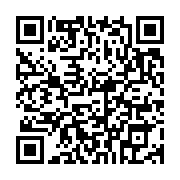 Перейдите по QR-коду, ознакомьтесь с информацией и дополните предложение. Былины пели (сказители), сопровождая игрой на старинном музыкальном инструменте – гуслях. Задание № 4. Колыбельные песниЗапишите номер шатра, в котором звучат колыбельные песни (1)Вспомните, пела ли вам мама или бабушка колыбельную, а может быть вы слышали эти песни где-нибудь еще. Что такого умиротворяющего, успокаивающего в этих простых песенках?____________________________________________________________________________________________________________________________________________________________________________________________________________________________________________________________________Соотнесите первые строчки со вторыми услышанных вами в шатре колыбельных. Прочитайте словосочетания и выберите те из них, которые характерны для колыбельных песен.Тихое ровное исполнение, небольшой объем информации, повторения коротких музыкальных фраз и текстов, динамичные песенкиЗадание № 5. ЧастушкиЗапишите номер шатра, в котором звучат частушки (2)Какие эмоции вызывают частушки? В каких местах и при каких обстоятельствах они исполняются? (На праздниках, гуляньях) _________________________________________________________________Прослушайте их ещё раз и определите тематику (также с их содержанием можно ознакомиться по Qr-коду).В сопровождении каких музыкальных инструментов исполняются эти частушки? Отметьте верный ответ (возможно несколько вариантов).                Балалайка                        Гармонь                        СкрипкаЗадание № 6. Календарные песниЗапишите номер шатра, в котором звучат календарные песни (6)Вспомните мультфильм, текст песен и попробуйте сформулировать, зачем они были нужны нашим предкам? (Ко многим календарным праздникам слагались песни и встречали эти праздничные дни с особыми обрядами) __________________________________Задание № 7. ПричитанияЗапишите номер шатра, в котором звучат причитания (4)Как называли исполнителей таких песен? Выберите правильный ответ.   Рыдальщицы   Хныкальщицы   Плакальщицы3. Объясните графически состав слова, которое вы угадали. Приведите два примера с этими суффиксами.____________________________________________________________________________________________________________________________________Задание № 8.Отметьте, произведения какого жанра и номер шатра вы еще не указали.   (сказки и былички)Напишите, используя информацию на стенде, чем они отличаются друг от друга? ____________________________________________________________________________________________________________________________________Определите вид услышанной сказки. ВолшебнаяСказка о животныхБытоваяПодберите однокоренные слова к слову сказка, выделите корень в словах.Сказка - сказитель, сказочный, рассказывать, пересказНапишите название своей любимой сказки. __________________________________________________________________Задание № 9Пройдите в соседний раздел «Социолекты» и внимательно послушайте, о чем рассказывает девушка на экране. Заполните пропуски в тексте, используя справочную информацию.  Девушка говорит и поет на __________ (русском) языке. Из ее уст звучит ______ (разговорная) речь одного из регионов России – (Вологодской области). Слова, которые употребляются только жителями той или иной местности, называются _________ диалектными.*Диалект – это местное наречие, говор.Слова для справок: русский, диалектные, Вологодская область, разговорныйПроизведения каких жанров устного народного творчества вы смогли услышать в ее исполнении? Запишите их.__________________________________________________________________Задание № 10. Современный фольклорПройдите в раздел «Детский фольклор». Прослушайте детские страшилки – произведения современного фольклора. Эти в чем-то пугающие, а в чем-то смешные истории придумывали сами дети – ваши мамы и папы, бабушки и дедушки. Послушайте эти рассказы и напишите, как вы думаете, зачем и почему они их сочиняли?__________________________________________________________________________________________________________________________________________________________________________________________________________________________________________________________________________________________________________________________________________Задание №11Используя полученные знания, отметьте верные определения в таблице + и неверные   ̶ .Отличительные черты устного народного творчества (фольклора)Итоговое задание Круглый зал - амфитеатрВы стали знатоками русского фольклора. Создайте собственное произведение в любом жанре устного народного творчества, опираясь на услышанные вами произведения в шатрах. Продекламируйте их. *Декламировать – выразительно читать, произносить. ______________________________________________________________________________________________________________________________________________________________________________________________________________________________________________________________________________________________________________________________________________________________________________________________________________________________________________________________________________ЖанрОпределениеКолыбельнаяПесня, исполняемая при убаюкивании ребенка  ЧастушкаНародные короткие песни, отличающиеся быстрым темпом исполненияСказки и быличкиУвлекательные рассказы о чем-то волшебном и фантастическомПричитанияГрустные песни, изображающие горе, вызванное разлукой или смертью близкого человекаБылины и исторические песниПесни героического или историко-бытового содержанияКалендарные песниОбрядовые песни, связанные с праздниками, с явлениями природы и трудом крестьян в разные времена годаПошел котик в лесок, принес котик поясок…А ребятки отняли, да Коленьке отдалиБаю-баю, баю-бай мой сыночек усыпай…Баюшки-баюшки, не ложись на краюшкиАй, люлюшки-люлюшки, прилетели гулюшки…Садились на люлюшку, покачали ИлюшкуПисьменная форма бытования̶Есть конкретный автор (писатель/поэт)̶  Устная форма бытования+Коллективность в создании произведений+Традиционность (передаются из поколения в поколение)+Вариативность (множество версий) +